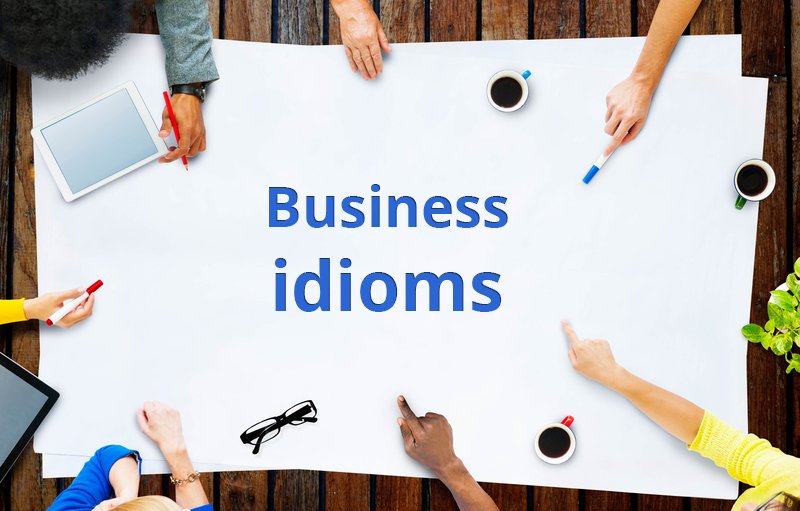 Hand in hand Same boat Multi-task Cut corners Start-up Blow you away Ahead of the game TroubleshootGame plan Back to square oneGo the extra mileHands are tiedIn a nutshellNo-brainerTalk someone out of somethingTouch baseUp in the airWord of mouthAt stakeNine-to-fiveMiss the boat Take the bull by the horns On the same page See eye to eye Think out of the box Give and take Meeting someone halfway Cut to the chase Big pictureBy the bookTalk someone into somethingOn the back burnerFrom day oneBring to the tableGray areaJump the gunThrow in the towelStab someone in the backSmall talkNo strings attachedWin-win situation On the right track Screw up On the ball Stay on your toes Raise the bar Play it by ear Hold your horses Bend over backwards Go down the drainHit the nail on the headRocket scienceThe ball is on your courtCall the shotsA rule of thumbSlack offThe bottom lineCall it a dayA foot in the doorSky’s the limit